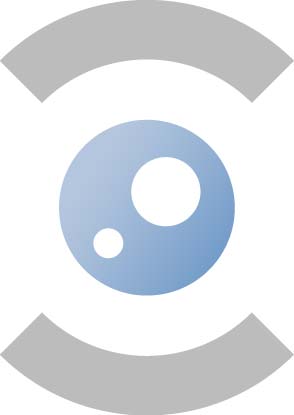 AGENDA 15.05.20198E363 – 10uDoorzichtigheidscomité Comité de Transparence1.	Goedkeuring van de agenda / Approbation de l’ordre du jourTer goedkeuring / pour approbation	2.		Goedkeuring notulen van de vergadering van 04.04.2019 /Approbation du rapport de la réunion du 04.04.2019Ter goedkeuring / pour approbation (documenten in bijlage / les documents sont en annexe)3.	VERKIEZING voorzitter / éLECTION PRéSIDENTGeheime stemmming / scrutin secret4.	ontwerp van begroting 2020 en meerjarenramingen 2021-’24/projet de budget 2020 et estimations pluriannuelles 2021-‘24Ter informatie / pour informationRapporteur: FAGG / AFMPS (documenten in bijlage / les documents sont en annexe)5.	evaluatie strategisch plan 2014-2018 /évaluation plan stratégique 2014-2018Ter informatie / pour information Rapporteur: FAGG / AFMPS (document in bijlage / document en annexe)6.	stand van zaken wetgevingsdossiers in lopende zaken / état des lieux des dossiers législatifs en affaires courantesTer informatie / pour information Rapporteur: FAGG / AFMPS (document in bijlage / document en annexe)7.	update redesign Ter informatie / pour informationRapporteur: FAGG / AFMPS (mondelinge toelichting – explication orale)8.	variaContact & info	meeting PLACE	Federaal Agentschap voor Geneesmiddelen en Gezondheidsproducten – FAGGAgence fédérale des médicaments et des produits de santé – AFMPSEurostation II
Victor Hortaplein 40/40  - Place Victor Horta 40/40 
1060 BRUSSEL  - 1060 BRUXELLES	meeting room		8E363meeting TIME		10h00 – 15.05.2019SECRETARIAT		Astrid Moens –  astrid.moens@fagg.be –  02/528.41.84